Wskaźniki cen produkcji sprzedanej przemysłu oraz produkcji budowlano-montażowej w sierpniu 2017 r.Według wstępnych danych w sierpniu 2017 r. ceny produkcji sprzedanej przemysłu były wyższe o 3,0% w porównaniu z sierpniem 2016 r. Wzrost cen odnotowano również w produkcji budowlano-montażowej - o 0,4%. W okresie styczeń–sierpień 2017 r. ceny produkcji sprzedanej przemysłu były o 3,4% wyższe w porównaniu z analogicznym okresem 2016 r. (kiedy notowano spadek - o 0,9%), a ceny produkcji budowlano-montażowej wzrosły o 0,3% (spadek w ub. roku - o 0,6%).a) Nazwa skrócona według PKD 2007* Dane zmienione w stosunku do wcześniej opublikowanych.Według wstępnych danych, ceny produkcji sprzedanej przemysłu w sierpniu 2017 r. były o 0,4% wyższe niż w poprzednim miesiącu. Wzrost cen zanotowano przetwórstwie przemysłowym o 0,4%, w tym najbardziej w produkcji koksu i produktów rafinacji ropy naftowej (o 2,7%). Wyższe niż przed miesiącem były również ceny m.in. poligrafii i reprodukcji zapisanych nośników informacji (o 0,8%), produkcji pojazdów samochodowych, przyczep i naczep (o 0,6%), artykułów spożywczych, papieru i wyrobów z papieru (po 0,5%), wyrobów z drewna, korka, słomy i wikliny (o 0,4%), chemikaliów i wyrobów chemicznych, urządzeń elektrycznych, mebli, odzieży (po 0,3%), napojów, wyrobów tekstylnych (po 0,2%), wyrobów z gumy i z tworzyw sztucznych, wyrobów z pozostałych mineralnych surowców niemetalicznych oraz maszyn i urządzeń (po 0,1%). Ceny produkcji metali oraz skór i wyrobów skórzanych ukształtowały się na poziomie zbliżonym do zanotowanego w lipcu br. Spadły natomiast ceny produkcji wyrobów z metali, pozostałego sprzętu transportowego (po 0,1%), wyrobów farmaceutycznych (o 0,2%), komputerów, wyrobów elektronicznych i optycznych (o 0,3%) oraz wyrobów tytoniowych (o 0,4%). Wzrost cen zanotowano w sekcji dostawa wody; gospodarowanie ściekami i odpadami; rekultywacja (o 0,3%). Obniżono natomiast ceny w sekcjach: górnictwo i wydobywanie oraz wytwarzanie i zaopatrywanie w energię elektryczną, gaz, parę wodną i gorącą wodę po 0,1%. W porównaniu z grudniem poprzedniego roku ceny produkcji sprzedanej przemysłu spadły o 0,2%. Obniżono ceny w górnictwie i wydobywaniu o 4,0%. Spadek cen zanotowano również w sekcji przetwórstwo przemysłowe o 0,2%, w tym największy w produkcji koksu i produktów rafinacji ropy naftowej (o 7,3%). Spadły również ceny m.in. produkcji pozostałego sprzętu transportowego (o 4,8%), poligrafii i reprodukcji zapisanych nośników informacji (o 2,7%), produkcji wyrobów z gumy i z tworzyw sztucznych (o 1,9%), pojazdów samochodowych, przyczep i naczep (o 1,7%), urządzeń elektrycznych, mebli, wyrobów tekstylnych (po 1,1%), maszyn i urządzeń (o 0,9%), wyrobów tytoniowych (o 0,7%), komputerów, wyrobów elektronicznych i optycznych (o 0,5%) oraz wyrobów z metali (o 0,2%). Wzrosły natomiast ceny m.in. produkcji odzieży, skór i wyrobów skórzanych (po 0,1%), wyrobów z drewna, korka, słomy i wikliny (o 0,3%), wyrobów farmaceutycznych, wyrobów z pozostałych mineralnych surowców niemetalicznych (po 0,4%), papieru i wyrobów z papieru (o 1,1%), chemikaliów i wyrobów chemicznych (o 2,3%), artykułów spożywczych (o 2,8%), metali (o 3,1%) oraz napojów (o 3,2%). Ceny w sekcji wytwarzanie i zaopatrywanie w energię elektryczną, gaz, parę wodną i gorącą wodę podniesiono o 0,7%, a w sekcji dostawa wody; gospodarowanie ściekami i odpadami; rekultywacja - o 1,2%.W sierpniu 2017 r. ceny produkcji sprzedanej przemysłu były o 3,0% wyższe niż przed rokiem. Ceny w sekcji górnictwo i wydobywanie podniesiono o 18,9%. Wzrosły również ceny w sekcjach: dostawa wody; gospodarowanie ściekami i odpadami; rekultywacja - o 2,6%, przetwórstwo przemysłowe - o 2,5% oraz wytwarzanie i zaopatrywanie w energię elektryczną, gaz, parę wodną i gorącą wodę - o 0,7%.Szacuje się, że w sierpniu 2017 r. ceny produkcji budowlano-montażowej były o 0,2% wyższe niż w poprzednim miesiącu. Ceny budowy budynków oraz budowy obiektów inżynierii lądowej i wodnej wzrosły po 0,2%, a ceny robót budowlanych specjalistycznych - o 0,1%.Ceny produkcji budowlano-montażowej w sierpniu br. były o 0,3% wyższe niż w grudniu ub. roku i o 0,4% wyższe niż przed rokiem.Więcej na: http://stat.gov.pl/obszary-tematyczne/ceny-handel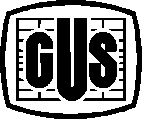 GŁÓWNY URZĄD STATYSTYCZNY Opracowanie sygnalne Warszawa, 19.09.2017WyszczególnienieVII 2017VII 2017VIII 2017VIII 2017VIII 2017I-VIII 2017WyszczególnienieVI 2017= =100analogiczny okres 2016=100analogiczny okres 2016=100VII 2017= 
=100XII 2016= =100I-VIII 2016= =100WSKAŹNIKI CEN PRODUKCJI SPRZEDANEJ PRZEMYSŁUWSKAŹNIKI CEN PRODUKCJI SPRZEDANEJ PRZEMYSŁUWSKAŹNIKI CEN PRODUKCJI SPRZEDANEJ PRZEMYSŁUWSKAŹNIKI CEN PRODUKCJI SPRZEDANEJ PRZEMYSŁUWSKAŹNIKI CEN PRODUKCJI SPRZEDANEJ PRZEMYSŁUWSKAŹNIKI CEN PRODUKCJI SPRZEDANEJ PRZEMYSŁUWSKAŹNIKI CEN PRODUKCJI SPRZEDANEJ PRZEMYSŁUOGÓŁEM 	100,3102,2103,0100,499,8103,4Górnictwo i wydobywanie 	103,1*118,2*118,999,996,0124,2Przetwórstwo przemysłowe 	100,2101,6102,5100,499,8102,7Wytwarzanie i zaopatrywanie w energię elektryczną, gaz, parę wodną i gorącą wodęa) 100,0100,8100,799,9100,7100,3Dostawa wody; gospodarowanie ściekami i odpadami; rekultywacjaa) 	100,0*102,4*102,6100,3101,2102,9WSKAŹNIKI CEN PRODUKCJI BUDOWLANO-MONTAŻOWEJWSKAŹNIKI CEN PRODUKCJI BUDOWLANO-MONTAŻOWEJWSKAŹNIKI CEN PRODUKCJI BUDOWLANO-MONTAŻOWEJWSKAŹNIKI CEN PRODUKCJI BUDOWLANO-MONTAŻOWEJWSKAŹNIKI CEN PRODUKCJI BUDOWLANO-MONTAŻOWEJWSKAŹNIKI CEN PRODUKCJI BUDOWLANO-MONTAŻOWEJWSKAŹNIKI CEN PRODUKCJI BUDOWLANO-MONTAŻOWEJOGÓŁEM 	100,1100,3100,4100,2100,3100,3Opracowanie merytoryczne:Departament Produkcji 
Bożena KudelskaTel: 22 608 3607Rozpowszechnianie:
Rzecznik Prasowy Prezesa GUSKarolina DawidziukTel: 22 608 3475, 22 608 3009e-mail: rzecznik@stat.gov.pl